Learning Disability ServicesOur plan on a page for 2022/23
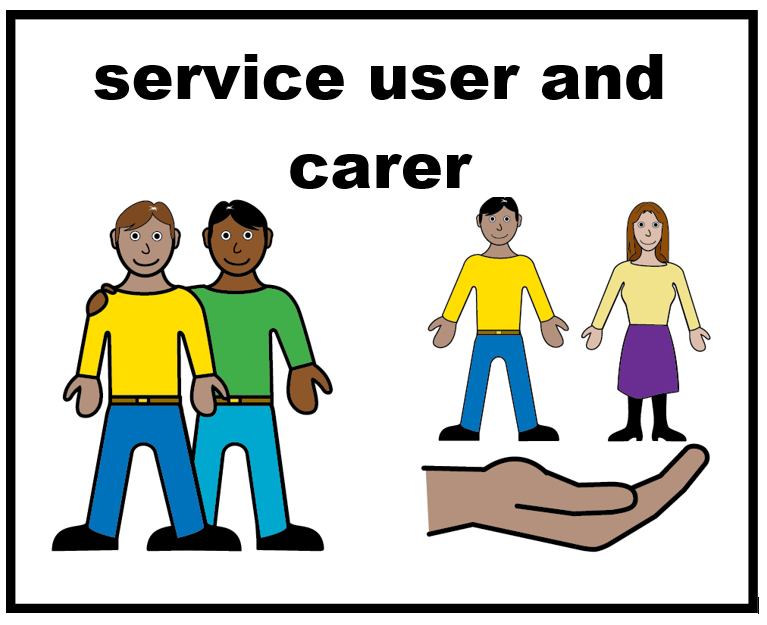 4. How will improve service user and carer experience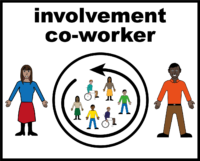 Invest in our user involvement team.Employ more people with lived experience in the trust.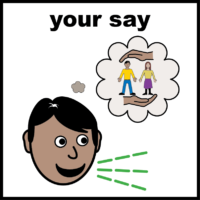 Develop the three “have your say” questions to help you tell us what you think about our service.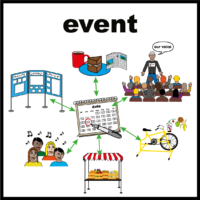 Have more fun events like our Jubilee Party.